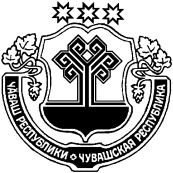 В соответствии со статьей 12 Федерального закона от 25.12.2008 
№ 273-ФЗ «О противодействии коррупции» администрация Янтиковского муниципального округа п о с т а н о в л я е т:1. Утвердить прилагаемый Порядок проверки соблюдения гражданином, замещавшим должность муниципальной службы в администрации Янтиковского муниципального округа, включенную в перечень, установленный муниципальным правовым актом администрации Янтиковского муниципального округа, запрета на замещение на условиях трудового договора должности в организации и (или) на выполнение в данной организации работ (оказание данной организации услуг) на условиях гражданско-правового договора (гражданско-правовых договоров) в случаях, предусмотренных федеральными законами, если отдельные функции муниципального управления данной организацией входили в должностные (служебные) обязанности муниципального служащего, и соблюдения работодателем условий заключения трудового договора или соблюдения условий заключения гражданско-правового договора с таким гражданином.2. Признать утратившими силу:постановление администрации Янтиковского района от 18.08.2016 № 250 «Об утверждении Порядка проверки соблюдения гражданином, замещавшим должность муниципальной службы в администрации Янтиковского района Чувашской Республики, включенную в перечень, установленный муниципальным правовым актом администрации Янтиковского района Чувашской Республики, запрета на замещение на условиях трудового договора должности в организации и (или) на выполнение в данной организации работ (оказание данной организации услуг) на условиях гражданско-правового договора (гражданско-правовых договоров) в случаях, предусмотренных федеральными законами, если отдельные функции муниципального управления данной организацией входили в должностные (служебные) обязанности муниципального служащего, и соблюдения работодателем условий заключения трудового договора или соблюдения условий заключения гражданско-правового договора с таким гражданином»;постановление администрации Алдиаровского сельского поселения Янтиковского района от 28.05.2015 № 45 «Порядок проверки соблюдения гражданином, замещавшим должность муниципальной службы Алдиаровского сельского поселения Янтиковского района Чувашской Республики, включенную в перечень, установленный муниципальным правовым актом, запрета на замещение на условиях трудового договора должности в организации и (или) на выполнение в данной организации работ (оказание данной организации услуг) на условиях гражданско-правового договора (гражданско-правовых договоров) в случаях, предусмотренных федеральными законами, если отдельные функции муниципального управления данной организацией входили в должностные (служебные) обязанности муниципального служащего, и соблюдения работодателем условий заключения трудового договора или соблюдения условий заключения гражданско-правового договора с таким гражданином»;постановление администрации Индырчского сельского поселения Янтиковского района от 26.05.2015 № 22 «Об утверждении порядка осуществления проверки достоверности и полноты сведений о доходах, об имуществе и обязательствах имущественного характера, предоставляемых гражданами, претендующими на замещение должностей муниципальной службы Индырчского сельского поселения, включенных в соответствий перечень, достоверности и полноты сведений о доходах, расходах, об имуществе и обязательствах имущественного характера, представляемых муниципальными служащими Индырчского сельского поселения , замещающими указанные должности, достоверности и полноты сведений, представляемых гражданами при поступлении на муниципальную службу в соответствии с нормативными правовыми актами Российской Федерации, соблюдения муниципальными служащими ограничений и запретов, требований о предотвращении  или об урегулирвании конфликта интересов, исполнения ими обязанностей»;постановление администрации Можарского сельского поселения Янтиковского района от 29.05.2015 № 50 «Порядок проверки соблюдения гражданином, замещающим должность муниципальной службы Можарского сельского поселения Янтиковского района Чувашской Республики, включенную в перечень, установленный муниципальным правовым актом, запрета на замещение на условиях трудового договора должности в организации и (или) на выполнение в данной организации работ (оказание данной организации услуг) на условиях гражданско-правового договора (гражданско-правовых договоров) в случаях, предусмотренных федеральными законами, если отдельные функции муниципального управления данной организацией входили в должностные (служебные) обязанности муниципального служащего, и соблюдения работодателем условий заключения трудового договора или соблюдения условий заключения гражданско-правового договора с таким гражданином»;постановление администрации Новобуяновского сельского поселения Янтиковского района от 25.05.2015 № 34 «Порядок проверки соблюдения гражданином, замещающим должность муниципальной службы Новобуяновского сельского поселения Янтиковского района Чувашской Республики, включенную в перечень, установленный муниципальным правовым актом, запрета на замещение на условиях трудового договора должности в организации и (или) на выполнение в данной организации работ (оказание данной организации услуг) на условиях гражданско-правового договора (гражданско-правовых договоров) в случаях, предусмотренных федеральными законами, если отдельные функции муниципального управления данной организацией входили в должностные (служебные) обязанности муниципального служащего, и соблюдения работодателем условий заключения трудового договора или соблюдения условий заключения гражданско-правового договора с таким гражданином»;постановление администрации Тюмеревского сельского поселения Янтиковского района от 27.05.2015 № 49 «Об утверждении Порядка проверки соблюдения гражданином, замещающим должность муниципальной службы Тюмеревского сельского поселения Янтиковского района Чувашской Республики, включенную в перечень, установленный муниципальным правовым актом, запрета на замещение на условиях трудового договора должности в организации и (или) на выполнение в данной организации работ (оказание данной организации услуг) на условиях гражданско-правового договора (гражданско-правовых договоров) в случаях, предусмотренных федеральными законами, если отдельные функции муниципального управления данной организацией входили в должностные (служебные) обязанности муниципального служащего, и соблюдения работодателем условий заключения трудового договора или соблюдения условий заключения гражданско-правового договора с таким гражданином»;постановление администрации Чутеевского сельского поселения Янтиковского района от 27.05.2015 № 37 «Об утверждении Порядка проверки соблюдения гражданином, замещающим должность муниципальной службы Чутеевского сельского поселения Янтиковского района Чувашской Республики, включенную в перечень, установленный муниципальным правовым актом, запрета на замещение на условиях трудового договора должности в организации и (или) на выполнение в данной организации работ (оказание данной организации услуг) на условиях гражданско-правового договора (гражданско-правовых договоров) в случаях, предусмотренных федеральными законами, если отдельные функции муниципального управления данной организацией входили в должностные (служебные) обязанности муниципального служащего, и соблюдения работодателем условий заключения трудового договора или соблюдения условий заключения гражданско-правового договора с таким гражданином»;постановление администрации Шимкусского сельского поселения Янтиковского района от 29.05.2015 № 46 «Об утверждении Порядка проверки соблюдения гражданином, замещающим должность муниципальной службы Шимкусского сельского поселения Янтиковского района Чувашской Республики, включенную в перечень, установленный муниципальным правовым актом, запрета на замещение на условиях трудового договора должности в организации и (или) на выполнение в данной организации работ (оказание данной организации услуг) на условиях гражданско-правового договора (гражданско-правовых договоров) в случаях, предусмотренных федеральными законами, если отдельные функции муниципального управления данной организацией входили в должностные (служебные) обязанности муниципального служащего, и соблюдения работодателем условий заключения трудового договора или соблюдения условий заключения гражданско-правового договора с таким гражданином»;постановление администрации Янтиковского сельского поселения Янтиковского района от 26.05.2015 № 85 «Порядок проверки соблюдения гражданином, замещающим должность муниципальной службы Янтиковского сельского поселения Янтиковского района Чувашской Республики, включенную в перечень, установленный муниципальным правовым актом, запрета на замещение на условиях трудового договора должности в организации и (или) на выполнение в данной организации работ (оказание данной организации услуг) на условиях гражданско-правового договора (гражданско-правовых договоров) в случаях, предусмотренных федеральными законами, если отдельные функции муниципального управления данной организацией входили в должностные (служебные) обязанности муниципального служащего, и соблюдения работодателем условий заключения трудового договора или соблюдения условий заключения гражданско-правового договора с таким гражданином»;постановление администрации Яншихово-Норвашского сельского поселения Янтиковского района от 27.05.2015 № 44 «Порядок проверки соблюдения гражданином, замещавшим должность муниципальной службы Яншихово-Норвашского сельского поселения Янтиковского района Чувашской Республики, включенную в перечень, установленный муниципальным правовым актом, запрета на замещение на условиях трудового договора должности в организации и (или) на выполнение в данной организации работ (оказание данной организации услуг) на условиях гражданско-правового договора (гражданско-правовых договоров) в случаях, предусмотренных федеральными законами, если отдельные функции муниципального управления данной организацией входили в должностные (служебные) обязанности муниципального служащего, и соблюдения работодателем условий заключения трудового договора или соблюдения условий заключения гражданско-правового договора с таким гражданином».3. Контроль за исполнением настоящего постановления возложить на заместителя главы администрации Янтиковского муниципального округа – начальника отдела организационно-контрольной, кадровой работы и цифрового развития.4. Настоящее постановление вступает в силу со дня его официального опубликования.Глава Янтиковского муниципального округа                                                                       В.Б. МихайловУТВЕРЖДЕН
постановлением администрации
Янтиковского муниципального округа
от ___.___.2023 № ____Порядок
проверки соблюдения гражданином, замещавшим должность муниципальной службы в администрации Янтиковского муниципального округа, включенную в перечень, установленный муниципальным правовым актом администрации Янтиковского муниципального округа, запрета на замещение на условиях трудового договора должности в организации и (или) на выполнение в данной организации работ (оказание данной организации услуг) на условиях гражданско-правового договора (гражданско-правовых договоров) в случаях, предусмотренных федеральными законами, если отдельные функции муниципального управления данной организацией входили в должностные (служебные) обязанности муниципального служащего, и соблюдения работодателем условий заключения трудового договора или соблюдения условий заключения гражданско-правового договора с таким гражданином1. Настоящим Положением определяется порядок осуществления проверки:а) соблюдения гражданином, замещавшим должность муниципальной службы, в администрации Янтиковского муниципального округа включенную в перечень, утвержденный постановлением администрации Янтиковского муниципального округа (далее - гражданином, замещавшим должность муниципальной службы) в течение двух лет со дня увольнения с муниципальной службы запрета на замещение на условиях трудового договора должности в организации и (или) на выполнение в данной организации работ (оказание данной организации услуг) на условиях гражданско-правового договора (гражданско-правовых договоров) в течение месяца стоимостью более ста тысяч рублей, если отдельные функции муниципального управления данной организацией входили в должностные (служебные) обязанности муниципального служащего, без согласия комиссии по соблюдению требований к служебному поведению муниципальных служащих и урегулированию конфликта интересов;б) соблюдения работодателем условий заключения трудового договора или соблюдения условий заключения гражданско-правового договора с указанным гражданином.2. Основаниями для осуществления проверки, являются:а) письменное сообщение, поступившее от работодателя, который заключил трудовой договор (гражданско-правовой договор) с гражданином, замещавшим должность муниципальной службы в порядке, предусмотренном постановлением Правительства Российской Федерации от 21.01.2015 № 29 «Об утверждении Правил сообщения работодателем о заключении трудового или гражданско-правового договора на выполнение работ (оказание услуг) с гражданином, замещавшим должности государственной или муниципальной службы, перечень которых устанавливается нормативными правовыми актами Российской Федерации»;б) непоступление письменного сообщения от работодателя в течение 10 дней с даты заключения трудового (гражданско-правового) договора, если комиссией по соблюдению требований к служебному поведению муниципальных служащих и урегулированию конфликта интересов было принято решение о даче согласия на замещение должности либо выполнение работы на условиях гражданско-правового договора в организации, если отдельные функции по муниципальному управлению этой организацией входили в его должностные (служебные) обязанности;в) письменная информация, представленная правоохранительными органами, иными государственными органами, органами местного самоуправления, их должностными лицами, организациями и гражданами (далее - лица, направившие информацию).3. Информация анонимного характера не может служить основанием для проверки.4. Проверка, предусмотренная пунктом 1 настоящего Положения, осуществляется комиссией по соблюдению требований к служебному поведению муниципальных служащих Янтиковского муниципального округа и урегулированию конфликта интересов (далее - комиссия) по решению главы Янтиковского муниципального округа.5. В случае поступления сообщения, предусмотренного подпунктом «а» пункта 2 настоящего Положения, комиссия проверяет наличие в личном деле лица, замещавшего должность муниципальной службы, копии протокола заседания комиссии по соблюдению требований к служебному поведению муниципальных служащих и урегулированию конфликта интересов (выписки из него) с решением о даче гражданину согласия на замещение должности либо выполнение работы на условиях гражданско-правового договора в организации, если отдельные функции по муниципальному управлению этой организацией входили в его должностные (служебные) обязанности (далее - протокол с решением о даче согласия).При наличии протокола с решением о даче согласия, комиссия принимает решение о соблюдении гражданином, замещавшим должность муниципальной службы, и работодателем требований Федерального закона от 25.12.2008 № 273-ФЗ «О противодействии коррупции» (далее - Федеральный закон № 273-ФЗ). Сообщение работодателя и решение комиссии приобщается к личному делу гражданина, замещавшего должность муниципальной службы.При отсутствии протокола с решением о даче согласия либо при наличии протокола с решением об отказе гражданину в замещении должности либо в выполнении работы на условиях гражданско-правового договора в организации, комиссия принимает решение о несоблюдении гражданином требований Федерального закона № 273-ФЗ.Решение о несоблюдении гражданином требований Федерального закона № 273-ФЗ направляется работодателю не позднее следующего рабочего дня со дня принятия указанного решения. Работодатель также информируется об обязательности прекращения трудового или гражданско-правового договора на выполнение работ (оказание услуг) с гражданином, замещавшим должность муниципальной службы в соответствии с ч. 3 ст. 12 Федерального закона № 273-ФЗ.Одновременно комиссия информирует правоохранительные органы для осуществления контроля за выполнением работодателем требований Федерального закона № 273-ФЗ.6. В случае непоступления письменного сообщения от работодателя в течение 10 дней с даты заключения трудового (гражданско-правового) договора, если комиссией по соблюдению требований к служебному поведению муниципальных служащих и урегулированию конфликта интересов было принято решение о даче согласия на замещение должности либо выполнение работы на условиях гражданско-правового договора в организации, если отдельные функции по муниципальному управлению этой организацией входили в его должностные (служебные) обязанности, комиссия принимает решение о несоблюдении работодателем обязанности, предусмотренной ч. 4 ст. 12 Федерального закона № 273-ФЗ, о чем в течение 3 рабочих дней информирует правоохранительные органы.В случае поступления письменного сообщения от работодателя о заключении вышеназванного трудового (гражданско-правового) договора в указанный срок, письменное сообщение работодателя приобщается к личному делу гражданина, замещавшего должность муниципальной службы.7. При поступлении информации, предусмотренной подпунктом «в» пункта 2 настоящего Положения, комиссия проверяет наличие в личном деле лица, замещавшего должность муниципальной службы:а) протокола с решением о даче согласия;б) письменного сообщения работодателя о заключении трудового договора с гражданином, замещавшим должность муниципальной службы.В случае наличия указанных документов комиссия принимает решение о соблюдении гражданином и работодателем требований Федерального закона № 273-ФЗ, о чем в течение трех рабочих дней информирует лиц, направивших информацию.В случае отсутствия какого-либо из указанных в настоящем пункте документов комиссия принимает решение о несоблюдении гражданином и (или) работодателем требований Федерального закона № 273-ФЗ, о чем в течение трех рабочих дней информирует правоохранительные органы и лиц, направивших информацию._______________ЧУВАШСКАЯ РЕСПУБЛИКА ЧĂВАШ РЕСПУБЛИКИ АДМИНИСТРАЦИЯ ЯНТИКОВСКОГО МУНИЦИПАЛЬНОГО ОКРУГАПОСТАНОВЛЕНИЕ28.06.2023 № 550село ЯнтиковоТĂВАЙ МУНИЦИПАЛЛĂ ОКРУГĚНАДМИНИСТРАЦИЙĔЙЫШĂНУ28.06.2023  550№ Тǎвай ялěОб утверждении Порядка проверки соблюдения гражданином, замещавшим должность муниципальной службы в администрации Янтиковского муниципального округа, включенную в перечень, установленный муниципальным правовым актом администрации Янтиковского муниципального округа, запрета на замещение на условиях трудового договора должности в организации и (или) на выполнение в данной организации работ (оказание данной организации услуг) на условиях гражданско-правового договора (гражданско-правовых договоров) в случаях, предусмотренных федеральными законами, если отдельные функции муниципального управления данной организацией входили в должностные (служебные) обязанности муниципального служащего, и соблюдения работодателем условий заключения трудового договора или соблюдения условий заключения гражданско-правового договора с таким гражданином